 16+ВЕСТИ СЕЛЬСКОГО ПОСЕЛЕНИЯ МОКШАВыпуск № 23(525) от 05.07.2023г.Печатное средство массовой информации сельского поселения Мокша муниципального района  Большеглушицкий Самарской области - газетаОФИЦИАЛЬНОЕ ОПУБЛИКОВАНИЕ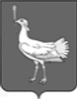 ТЕРРИТОРИАЛЬНАЯ ИЗБИРАТЕЛЬНАЯ КОМИССИЯ БОЛЬШЕГЛУШИЦКОГО РАЙОНАСАМАРСКОЙ ОБЛАСТИРЕШЕНИЕот 27 июня 2023 года                                                                               № 26/88-5О количестве подписей избирателей, которое необходимо для регистрации кандидатов на дополнительных выборах депутатов депутата Собрания представителей сельского поселения Мокша муниципального района Большеглушицкий Самарской области по одномандатному избирательному округу № 6На основании части 1.1 статьи 25, статей 36, 37 Закона Самарской области «О выборах депутатов представительных органов муниципальных образований Самарской области», постановления Избирательной комиссии Самарской области от 21 апреля 2022 года № 13/87-7 «О возложении полномочий по подготовке и проведению выборов в органы местного самоуправления, местного референдума в Самарской области на территориальные избирательные комиссии Самарской области» территориальная избирательная комиссия Большеглушицкого района Самарской области РЕШИЛА: 1. Опубликовать в газете «Вести сельского поселения Мокша» информацию о количестве подписей избирателей, которое необходимо для регистрации кандидатов на дополнительных выборах депутатов депутата Собрания представителей сельского поселения Мокша муниципального района Большеглушицкий Самарской области по одномандатному избирательному округу № 6 (прилагается).2. Разместить настоящее решение в информационно-телекоммуникационной сети «Интернет». Председатель комиссии	_____________            Н.В.АртюковаСекретарь комиссии   	          _____________    М.А.ЮдаковаПриложение к решению территориальной избирательной комиссии Большеглушицкого района Самарской области                                                                                                                                                           от 27 июня 2023 года №26/88-5Количество подписей избирателей, которое необходимо для регистрации кандидатов, выдвинутых по одномандатным избирательным округам на дополнительных выборах депутатов депутата Собрания представителей сельского поселения Мокша муниципального района Большеглушицкий Самарской области по одномандатному избирательному округу № 6ПРОКУРАТУРА БОЛЬШЕГЛУШИЦКОГО РАЙОНА САМАРСКОЙ ОБЛАСТИ РАЗЪЯСНЯЕТ:«Моей семье отказали в предоставлении ежемесячной денежной выплаты на ребенка 10-ти лет. Насколько это законно?» Поясняет прокурор Большеглушицкого района Дмитрий Абросимов: основания для отказа в назначении ежемесячной денежной выплаты на ребенка в возрасте с 8 до 17 лет установлены в пункте 23 Основных требований к порядку и условиям предоставления ежемесячной денежной выплаты на ребенка в возрасте от 8 до 17 лет, примерного перечня документов (сведений), необходимых для назначения указанной ежемесячной выплаты, и типовой формы заявления о ее назначении, утвержденных постановлением Правительства Российской Федерации от 09.04.2022 № 630 (далее - Основные требования).Одним из оснований для отказа в назначении ежемесячной денежной выплаты на ребенка в возрасте с 8 до 17 лет является наличие зарегистрированных на заявителя и членов его семьи 2 и более автотранспортных средств, за исключением прицепов и полуприцепов.Вместе с тем, если в составе семьи имеется инвалид, либо если автотранспортное средство предоставлено семье уполномоченным органом государственной власти субъекта Российской Федерации или муниципального образования в рамках государственной социальной поддержки, либо если стоимость приобретения семьей автотранспортного средства была в полном объеме оплачена за счет денежных средств, предоставленных в рамках целевой государственной социальной поддержки на приобретение движимого имущества, либо если семья является многодетной, то основанием для отказа в назначении ежемесячной выплаты является наличие у такой семьи 3 и более автотранспортных средств.При этом при определении количества зарегистрированных на заявителя и членов его семьи автотранспортных средств не учитываются автотранспортные средства, находящиеся под арестом и (или) в розыске.___________________________________________________________________________________Издатель– Администрация сельского поселения Мокша муниципального района Большеглушицкий Самарской области. Редактор: Г.П.КирееваАдрес газеты «Вести сельского поселения Мокша»: 446193, Самарская область, Большеглушицкий район, с. Мокша, ул. Кавказская, 1.Электронный  адрес: spmokscha@yandex.ru.Отпечатано в администрации сельского поселения Мокша муниципального района Большеглушицкий Самарской области.Соучредители: Администрация сельского поселения Мокша муниципального района Большеглушицкий Самарской области и Собрание представителей сельского поселения Мокша муниципального района Большеглушицкий Самарской области.Номер подписан в печать в 09.00 час. 04.07.2023 г., тираж 100 экземпляров, «Бесплатно».Одномандатный 
избирательный округ №Количество подписей избирателей, которое необходимо для регистрации кандидатов(0,5% от числа избирателей, зарегистрированных на территории соответствующего одномандатного избирательного округа, указанного в схеме одномандатных избирательных округов, но не менее 10 подписей)Количество подписей избирателей,на которое может превышаться количество подписей избирателей, необходимое для регистрации кандидатов(не более чем на 10% от количества подписей избирателей, которое необходимо для регистрации кандидата, а если для регистрации требуется представить менее 40 подписей – не более чем на четыре подписи)Максимальное количество подписей избирателей, которое можно представить в соответствующую окружную избирательную комиссию для регистрации кандидатов 1456610414